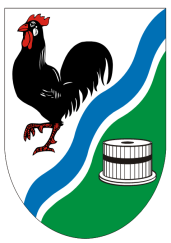 Léto 2016                                                                         číslo 28POZVÁNKA NA PŘEDPOUŤOVOU TANEČNÍ ZÁBAVUSOBOTA 10. 9. 2016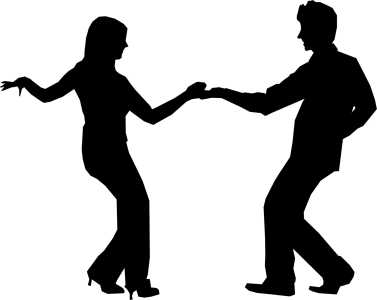 VE 20.00 U KOUPALIŠTĚHRAJE: MALÁ KAPELAVSTUPNÉ 50 KčV neděli 11. září 2016 ve 14 hodin bude sloužit u kaple poutní mši svatou P. Ing. Vladislav Valentík. Kaple Narození Panny Marie, která prošla rekonstrukcí, bude v průběhu mše požehnána. Děkujeme za sponzorské dary: Kamenosochařství Smetana s r.o., Černá Hora za sponzorský dar ve formě oltářního stolu z mramoru, který je umístěný v kapli. Kongregaci Milosrdných sester III. řádu sv. Františka pod ochranou Svaté Rodiny, Grohova 18, Brno za darování sochy Panny Marie, která bude umístěna na oltářním stole v kapli. Zprávy ze Zastupitelstva:Územní plány obcí a územní plány sídleních útvarů schválené před 1. lednem 2007 pozbydou dle § 188 Stavebního zákona po 31.  prosinci 2020 své platnosti. Obec Lubě se rozhodla zpracovat novou územní dokumentaci. Územní dokumentaci bude zpracovávat kancelář Atelier A.Ve. – Ing. arch. Helena Kočišová a Ing. arch. Štěpán Kočiš, v cenové nabídce 120 000,- Kč. Je nutné vytvořit Návrh zadání územního plánu obce, který bude zpracovávat stavební odbor Městského úřadu Blansko, Ing. Šejnohová. Stávající územní plán je k nahlédnutí na Obecním úřadě a na webových stránkách obce, kde je dokumentace ke stažení. Obec Lubě podepsala s městem Blansko Smlouvu o příspěvku na spolufinancování sítě sociálních služeb ve správním obvodu ORP Blansko. Příspěvek obce Lubě na rok 2016 činí 2 500,-Kč.Byla ukončena oprava vnitřní části kaple Narození Panny Marie. Stavební práce provedl p. Martin Bačovský, dle cenové nabídky   24 532,- Kč. Jednalo se o opravu omítek, stropu a podlahy, včetně položení dlažby. Pan Jiří Dudek, umělecká kovárna Žďárná, instaloval kovanou dvoukřídlou mříž ke dveřím kaple – cena 15 500,- Kč bez DPH. V kapli je nový oltářní stůl. Stůl zhotovila firma Kamenosochařství Smetana s r.o. z mramoru  Brecia Sarda. Nepoužitá dosavadní výzdoba kaple bude uložena na obecním úřadě, pokud je někdo majitelem této výzdoby, může si ji vyzvednout. Obci byla přidělena dotace v rámci programu Podpora památek místního významu v Jihomoravském kraji v roce 2016 na akci Oprava kaple Narození Panny Marie. Obci byla poskytnuta dotace ve výši 20 000,-Kč, poskytnutá dotace je ve výši max. 50%, jedná se o neinvestiční finanční podporu. Obec zpracovala a schválila Rozvojový dokument obce na období 2017 až 2023. Na webových stránkách obce byla průběžná aktualizace dokumentu. Dne 25. května, 20. července a 24. srpna proběhla schůzka pracovní skupiny a veřejnosti. Obec Lubě provedla dotazníkové šetření, jehož cílem bylo získat většinový pohled obyvatel na život v obci. Dotazníky byly rozneseny do domovních schránek v březnu roku 2016. K dotazníku se měl možnost vyjádřit každý občan obce od 10 let. Z rozdaných  92 dotazníků se jich vrátilo 32, což činí necelých 35 % z celkového počtu. Dva dotazníky byly odevzdány po termínu a nejsou v celkovém hodnocení zaneseny. Na dotazník odpovídali zejména respondenti ve věku 30 – 49let. Obec v rámci dotazníkového šetření zjišťovala spokojenost s životem v obci v jednotlivých oblastech a návrhy na využití finančních prostředků obce. Z vrácených dotazníků vyplývá spokojenost mladší generace s životem v obci, vesměs pozitivní hodnocení života v obci, aktivní zapojení občanů do  života v obci, velmi pozitivní hodnocení má životní prostředí v obci a okolí, objevilo se zde pozitivní hodnocení společenského a kulturního života, nejlépe jsou hodnoceny možnosti sportovního vyžití, atd.  Vztahy občanů v obci jsou hodnoceny různě. Nejhorší hodnocení má dostupnost obchodů, služeb a  pracovní příležitosti.  Obec Lubě zjišťovala u společnosti Telefonica O2 možnosti přemístění rozvodné skříně umístěné v současnosti vedle křížku. O akci bude dale jednáno.Lesní práce – na Jedůvce proběhla těžba, byly odklizeny těžební zbytky. Obec zde počítá s jarním sázením. Byla podána registrace k finanční podpoře v roce 2016 z prostředků JmK. Bylo provedeno vyžinování na Jedůvce i ve Lhotkách. Proběhlo kácení porostu ve Zlodějce. Pro účely kosení trávy na obci v obecním lese byl zakoupen nový křovinořez Husquarna za 10 900,- Kč. Palivové dřevo nabídnuté k prodeji bylo prodáno. Obec Hluboké byla vyzvána k vrácení dubových kmenů pokácených na obecní parcele č. 427/1 a dále k jednání o určení uživatelské hranice tamtéž. Je objednáno zaměření vzájemné hranice č. 427/1 s obcí Hluboké Dvory. Na finančních nákladech zaměření se budou obce podílet rovným dílem.Obec se informovala o možnosti zažádat u Pozemkového úřadu o bezplatné provedení Studie proveditelnosti pozemkových úprav. Pozemkový úřad v Blansku tyto studie neprovádí. O pozemkovou úpravu musí zažádat majitelé orné půdy a trvalých travních porostů. Obec nebude proces iniciovat.Byla opravena vnitřní část obecního skladu. Práce provedl p. Martin Bačovský. Jednalo se o vybetonování podlahy, demontáž a montáž dveří a okna a omítnutí skladu za cenu 56 648,-Kč. Okno a dveře byly zakoupeny nové, plastové.  Je provedena i rekonstrukce elektroinstalace. Elektrický rozvod provedl p. Vlk.   Úpravu břehového porostu kolem potoka ve Žlebě zajišťovali Lesy České republiky, s.p.. Obec vydala souhlasné stanovisko se vstupem na pozemky p.č. 269/2, 271/1, 272/1,  421/1, 421/2, 422/1, 422/3, 422/5, 422/7, 422/7. 422/8,  423/1, 423/3 a 460/4 v k.ú. Lubě z důvodu provádění probírky břehového porostu na pozemku p.č. 35/1 v k.ú. Lubě.  Probírka proběhla během měsíce března. Obec zažádala o výpůjčku (zdarma) kontejneru na starý papír, od firmy Ekokom, kontejner je již umístěn na obci a bude odvážen až po naplnění na žádost obce.Bylo zasláno vyúčtování dotace na dětské hřiště, včetně závěrečné zprávy.Na Český statistický úřad byl odeslán dopis o rozdílné evidenci počtu obyvatelstva dle evidence ČSÚ a MVČR a žádost o napravení chyby. Obec obdržela odpověď ve znění, že chyba je v legislativě a údaje nelze změnit. Proto se údaj u ČSÚ a MVČR bude i nadále rozcházet.Zastupitelstvo obce schválilo dotaci na činnost ZO ČSV Rájec a okolí ve výši 2 000,- Kč s tím, že 1 000,- Kč bude použito na podporu činnosti Včelařského kroužku mládeže Lubě - Žernovník. Spolek s tímto určením nesouhlasil a požádal o přehodnocení stanoviska obce. Zastupitelé na svém zasedání dne 7. 3. 2016 potvrdili účelovost dotace.  Obec znovu obdržela odpověď spolku ve smyslu, že spolek nesouhlasí s určením 1000,- Kč na podporu činnosti Včelařského kroužku mládeže a nemůže dostát tomuto závazku s ohledem na ostatní obce. Obci není znám důvod, proč se spolek brání finančnímu daru, o který každoročně žádá.   Stavbu opěrné zídky u OÚ provedla společnost Porč s. r. o., cena stavby je 126 714,-Kč bez DPH.  Před stavbou došlo k zaměření vodovodní sítě a plynárenského zařízení, dále byla doasfaltována plocha pro kontejnery. Na webových stránkách obce najdete informace o již zamluvených termínech pro soukromý pronájem klubovny. Klubovna je v současnosti z důvodu poruchy na elektroinstalaci v rekonstrukci.  Obec nadále hledá nájemce.Na Obecním úřadě bude v průběhu září provedena oprava podlahy. Opravu provede Martin Přikryl. Dne 30. 3. 2016 byl vydán kolaudační souhlas s užíváním stavby na stavbu komunikace pro pěší a úprava stávající místní komunikace v Obci Lubě.Z majetku bývalé JSDH došlo k vyřazení 5 kusů hasičských blůz, hasičských kalhot a hasičských bot v celkové hodnotě  44 250,15  Kč. Vyřazené vybavení nabízí obec k  odprodeji. O cenách bylo rozhodnuto na zasedání dne 10. 8. 2015 takto: Prodejní cena blůzy a kalhot 1 500,- Kč, boty 2500,-Kč.  Zájemci o odkup se mohou přihlásit na obecním úřadě.Víceúčelové hřiště má nového správce paní Mgr. Moniku Opavskou, klíče jsou dále u p. Formánkové a p. Pařízka. Je vedena evidence zapůjčení klíče od hřiště. Byla zakoupena nová pojezdová sekačka, opravy staré sekačky již nejsou ekonomické, stará sekačka je opravená, ale těžko se startuje.Bylo provedeno zaměření pozemků parc. č. 422/2, 422/4, 422/6, 422/9 obec jedná o odkupu  uvedených pozemků, za účelem obnovení cesty do Žleba. Jedná se o tyto pozemky ve vlastnictví státního podniku Lesy České republiky:p. č. 422/2, ostatní plocha, ostatní komunikace o výměře 155 m2, p. č. 422/4, ostatní plocha, ostatní komunikace o výměře 133 m2, p. č.422/6, ostatní plocha, ostatní kom. o výměře188 m2p. č. 422/9, ostatní plocha, ostatní komunikace o výměře 114 m2, p. č. 459/2, ostatní plocha, ostatní komunikace o výměře 850 m2      Byla provedena oprava stolu na stolní tenis a zakoupena kovová síťka.Byl zakoupen nový odpadkový koš, je umístěn u tanečního parketu. Obec má stále zájem o práci brigádníků, občané mající zájem o jakoukoliv brigádu se mohou obrátit na kohokoliv ze zastupitelů. Odměna za brigádnickou práci se od 1. 10. 2016 zvyšuje na 100 Kč za hodinu, v případě náročnějších prací je ještě možné další navýšení.  Obec v průběhu roku žádala o příspěvek na veřejně prospěšné práce, což bylo dvakrát zamítnuto z důvodu, že v obci není vhodný uchazeč o zaměstnání.Občané mohou podávat návrhy na akce, které budou realizované v roce 2017. S předstihem je potřeba plánovat především stavební akce s ohledem na připravenost k případným žádostem o dotace.Obec zaslala námitku k právě projednávaným Zásadám územního rozvoje Jihomoravského kraje mimo jiné ve věci plánování trasy rychlostní komunikace R43 přes přírodní památku Krkatá baba. Obec s tímto nesouhlasí a požaduje plánování komunikace mimo katastr obce Lubě v trase, která se pracovně nazývá „Optimalizovaná“. Kromě námitky obce byla na krajský úřad  zaslána i námitka občanů obce Lubě ve stejném smyslu.  Z prostředků JmK byl obci poskytnut příspěvek ve výši 10 000,-Kč, na práce provedené v přírodní památce Krkatá baba.Zastupitelstvo obce Lubě schválilo pachtovní smlouvu na pacht k zemědělským účelům parc. č. 188/4, trvalý travní porost o výměře 1 150 m2.Vyhodnocení kalkulace ceny vodného 2015 – poprvé účet  hospodaření  vodovodu Lubě skončil ve „zisku“.Svazek vodovodů a kanalizací měst a obcí vyzval obce, aby vyslaly svého zástupce do pracovní skupiny na případnou úpravu stanov svazku. V 9 členné skupině za naši obec pracuje Dagmar Zhořová. Na žádost obce byla z přírodní památky Krkatá baba odstraněna tabulka skautského oddílu, umístěná na skále bez povolení. Vzhledem ke kritickému stavu vozovky silnice Žernovník-Lubě-Hluboké Dvory – byl písemně urgován požadavek na její opravu. Dle telefonické informace SÚS nemá na požadovanou opravu finanční prostředky.Proběhla Valná hromada svazku pro plynofikaci obcí Rohozecka – na Valné hromadě byl schválen likvidátor svazku, v roce 2016 by mělo dojít k ukončení činnosti svazku. Dne 7. a 8. října 2016 proběhnou volby do Zastupitelstev krajů a Senátu Parlamentu České republiky – zapisovatelkou bude p. Libuše Baláčová. Svoz nezbepečného odpadu v obci proběhne 19. 10. 2016 od 16.00 do 16.30 u Obecního úřadu.Informační služba SMS V měsíci březnu byla na webových stránkách obce spuštěna služba Informační SMS. Zde se můžete zdarma registrovat a přihlásit se k odběru informací o změnách ordinační doby lékařů, přerušení dodávky elektrické energie a vody, kulturních a společenských akci a informací z Obecního úřadu. Informace, které jsou hlášeny obecním rozhlasem, vám budou chodit formou SMS na mobilní telefon. Pouť na Vranov u Brna dne 17. 9. 2016Farnost Újezd u Černé Hory pořádá dne 17. 9. 2016 pěší pouť farníků na Vranov.Odchod poutníků z Újezdu je předběžně naplánován v 13.45 h. Odchod z Lubě  ve 12,45 h. (Bude ještě upřesněno).  Mše sv. na Vranově začíná v 18 hodin. Pro účastníky, kteří se nemohou zúčastnit pěšky, bude objednán autobus, se kterým se vrátí domů i pěší poutníci. Autobus doveze poutníky až ke kostelu !! Bližší informace podá paní M. Prošová z Újezdu nebo D. Zhořová z Lubě.   Všichni jsou srdečně zváni.Důležité informace pro občanyÚřední hodiny na Obecním úřadě byly stanoveny takto:první pondělí v měsíci 18.30 – 19.30ostatní týdny v měsíci každou středu 19.00 – 20.00Zasedání Zastupitelstva obce Lubě se zpravidla konají první pondělí v měsíci od 19.30 na Obecním úřadě. Termín zasedání Zastupitelstva je vždy oznámen na úřední desce, včetně programu.                                  webové stránky obce – elektronická úřední deska: www.lube.webnode.cz,   		      e-mail obce: ou.lube@seznam.cz             Vydává Obecní úřad Lubě. Výtisk je neprodejný.Redakční rada: Mgr. Jana Formánková, Bc. Dagmar Zhořová, Libuše Koupá, Lucie Kašparcová, DiS., Bc. Jan Pařízek, Petr Filka, Zdeněk Baláč